МДОУ «Детский сад № 12» города Ярославля         Конспект  ООД
        «Праздник  Воды»     (старший дошкольный возраст)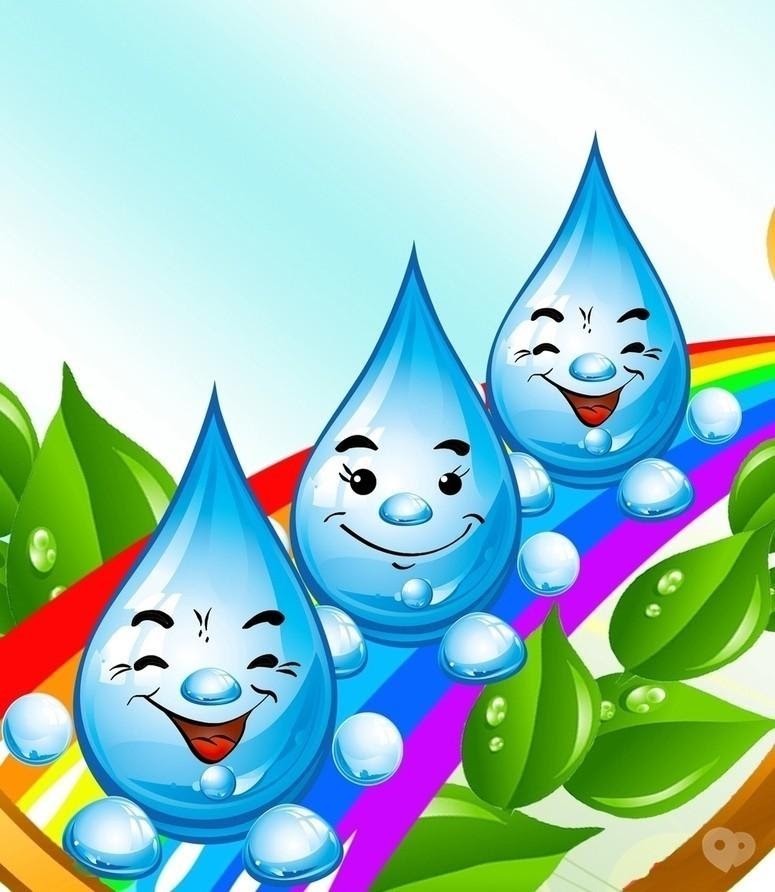 Разработала:                                                   воспитатель группы № 5                                    Блохина Наталия ВладиславовнаЦель: Закрепить у детей знания о разных состояниях воды. Показать огромное значение воды. Создать у детей радостное настроение.Задачи:Оборудование: 2 лейки, 2 цветка, два ведра с водой, 2 тазика, пластиковые  рыбки, две ложки, два пластмассовых стаканчика, две пластиковые бутылки ,обручи, два зонтика, лёд, вода по количеству детей.  Ход праздника:Под музыку входит воспитатель в костюме принцессы Воды: - Здравствуйте, ребята! Вы меня узнали? Тогда слушайте мою загадку.Меня пьют, меня льют.
Всем нужна я,
Кто я такая?Да, я принцесса Вода. Никто и ничто не может обходиться без меня. Я необходима всем, все, всем. Скажите, Кто без воды не может жить? (люди, растения, животные, птицы). Зачем нужна вода растениям и животным (чтобы жить и расти). Что люди делают с водой? (стирают, пьют, купаются, поливают растения).(Принцесса Вода помогает сформулировать ответы детей.)Молодцы! Все правильно - растения надо поливать, иначе они засохнут. А вот, чтобы цветы не засохли, мы их сейчас и польем.Игра-эстафета «Полей цветы»(Ребенок каждый в своей команде с лейкой должен добежать до цветка, полить, вернуться обратно и передать лейку следующему игроку.)Отгадайте еще одну загадку:В воде
Она живет.
Нет клюва,
А клюет.
(Рыба)На рыбалку кто-нибудь ходил с  родителями. Сейчас проверю умеете ли вы ловить рыбу. Аттракцион «Поймай рыбку»В ведре каждой команды плавают маленькие рыбки, сделанные из обрезков пластиковых бутылок. Их надо вылавливать ложкой (по одной штуке) и переносить в другой «водоем» (ведро, таз).Принцесса Вода: - А как могут люди сохранять воду? (Ответы детей.) Вот мы сейчас и посмотрим, бережно ли вы относитесь к воде.                                            Игра-эстафета «Не пролей воды»(Ребенок набрав воды в стаканчик, должен добежать до отметки, стараясь не расплескать воду, обежать, вернуться и передать стаканчик другому ребенку.)Принцесса Вода: - А где можно увидеть воду? (Ответы детей.) Отгадайте мои загадки.Состоит он из морей.Ну, давай, ответь скорей.Это – не воды стакан,А, огромный (Океан.)                                       Кругом вода, а с питьем беда. (Море.)Течет, течет - 
Не вытечет, 
Бежит, бежит - 
Не выбежит. (Река.)Он безрук, он без ног
Из земли пробиться смог,
Нас он летом, в самый зной,Ледяной поит водой. (Родник.)Принцесса Вода: -Знаете ребята, что родниковая вода самая чистая, вкусная и полезная и, приходя к роднику, люди набирают для себя чистой воды, Вот и мы с вами наполним сейчас бутылки родниковой водой. Игра-эстафета « Кто больше наберет воды в бутылку ».(Ребенок должен набрав воды в стаканчик, добежать до бутылки, вылить из стаканчика воду в бутылку и вернуться, передав стаканчик другому ребенку.) Принцесса Вода: - Ребята, я - вода бываю ещё и на небе. Что это занебесная вода такая (дождь).Принцесса Вода: - Вы не боитесь дождя? Тогда сейчас мы с вами поиграем в игру «Дождик».                                                     Игра «Дождик»(Выбирается ребенок «дождик», он сидит в стороне и ждёт. Дети идут гулять на поляне: собирать цветы, ягоды, загорать, бегать. После слов: « Туча надвигается, дождик начинается »  Дождик бежит за детьми, осаливает их, кто попался – тот промокшим до ниточки остался.)Принцесса Вода : - После дождя на дорогах появляется много луж. Посмотрите, как много! (из картона на земле положены лужи). Ну а дождик нам не страшен, ведь у меня есть зонтики. Вот они. Поиграем.                  Игра-эстафета «Перепрыгни через лужи»  (с зонтиками) (Ребенок с зонтиком перепрыгивая через лужи должен добежать до отметки, обежать и вернувшись передать зонтик другому ребенку.)Принцесса Вода: - Ребята, а зимой вода выпадает виде чего? (Ответы детей.) Отгадайте мою следующую загадку:Он пушистый, серебристый, но рукой его не тронь:Станет капелькою чистой, как поймаешь на ладонь. (Снег.)Растёт она вниз головою, Не летом растёт, а зимою,                                             Но солнце её припечёт               Заплачет она и умрёт. (Сосулька.)Принцесса Вода: - Из чего сделана сосулька? (Ответы детей.) Я приготовила для вас сюрприз (выносит кусочки льда).Аттракцион: «Передай лёд по кругу ». (дети передают под веселую музыку лед друг другу)Принцесса Вода: - Куда делся лёд? Почему руки стали сырыми? ( Дети делают вывод.)Принцесса Вода: -Ребята, а вы знаете кто мой дедушка? Я скажу вам по секрету, что мой дедушка водяной. Он меня научил играть в интересную игру, которая называется «Водяной». Хотите я вас тоже научу этой игре? Тогда вставайте в круг. Запоминайте слова:Водяной, водяной!Что сидишь ты под водой?Выйди хоть на чуточку,На одну минуточку.Выйди хоть на целый час,Все равно не знаешь нас.(Дети идут по кругу, говоря эти слова, а ребенок водяной стоит с завязанными платком глазами. По окончанию слов дети останавливаются, а водяной подходит к любому ребенку и ощупывает его, стараясь угадать кто это.)Принцесса Вода: - Понравилась игра? В неё вы можете теперь играть сами и научить других.Ребята, настала пора прощаться. Вы все молодцы. Я хочу вас угостить водой из родника. До свидания, до новых встреч!